Spanish Four SyllabusSeñor GrecoEmail – john.greco@hcbe.netCourse Description:In Spanish 4 we will begin to explore the Spanish language and cultures through the use of many texts, oral, listening, and writing exercises, games, skits, music, video, as well as other teacher guided strategies. You will notice that we will much of this class is conducted in Spanish, do not feel frustrated if you do not understand everything being said or all of the vocabulary in a reading. It is essential that you come to class ready to listen, ask questions, and give your 100% effort, in other words try your hardest. Spanish 4 students should review new vocabulary from class, flash cards, notebook and text on a daily basis for at least 15 minutes outside of class.
Classroom Rules:Have all of your materials in class.  This includes your notebook, pen, paper, and pencil.  Respect each other in speech and actions.You must participate in all group work.Follow all rules in the student handbook.Spanish class procedures:El Diario:  Everyday there will be a question on the board in Spanish.  You will answer that question in Spanish in your journal to be best of your ability.  You need to write at least four sentences.  Don’t worry about verbs or spelling!  After every ten journal entries I will check them for a daily grade.  Google Classroom and Zoom Meetings:Our book can be found by going to the portal at https://portal.hcbe.net Once you are there, choose the Schoology icon.  I will also update you via my page on the Perry High School website.  We will use Google Classroom twice a week for assignments and practice.  You can access Google Classroom through the SSO portal.  Zoom meetings will be conducted by request for anyone that needs help.   SPANISH HELP:  If you need help in Spanish class, please arrange to come before school or request a Zoom meeting.  PESOS:  Students will have an opportunity to earn pesos during class. They will be awarded for winning games, oral participation, and for other specified activities.  The pesos are worth one point each.  Students may use up to five on a project grade and as many as they want on a quiz.GRADES:  There are four categories for grades in Spanish class:Daily Assessments--Class work/ homework/ lab work			15%Minor Assessments—Quizzes/ Performance Assessments		20%Major Assessments—Tests /Projects					45%Final Exam									20%Please check your grades weekly.  If you see a problem, please let me know.For each unit I will give an oral quiz.  The quizzes will consist of a conversation between the teacher and student or a conversation between two or more students.  Grades will count towards your Quiz Grade average and a grading rubric will be provided.¡Disfruta! Pablo Picasso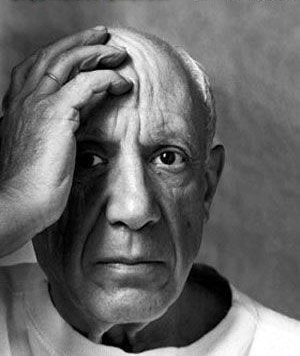 I have read the Spanish syllabus and understand what is expected of me.  I understand that I can check out a Take Home Tutor CD if I need extra help. I also understand that Mr. Greco will be glad to tutor me if I set up arrangements with him.  Student: _______________________________________________________Student email: _______________________________________________________I have read the Spanish syllabus and understand what is expected of my child. I also realize that if I have any questions or concerns, I can email Mr. Greco at john.greco@hcbe.netParent: _______________________________________________________Parent email: _______________________________________________________Telephone Number:_______________________________________________________